T.CTepebaşı KaymakamlığıTepebaşı Rehberlik ve Araştırma Merkezi Müdürlüğü2019-2023 Stratejik Planı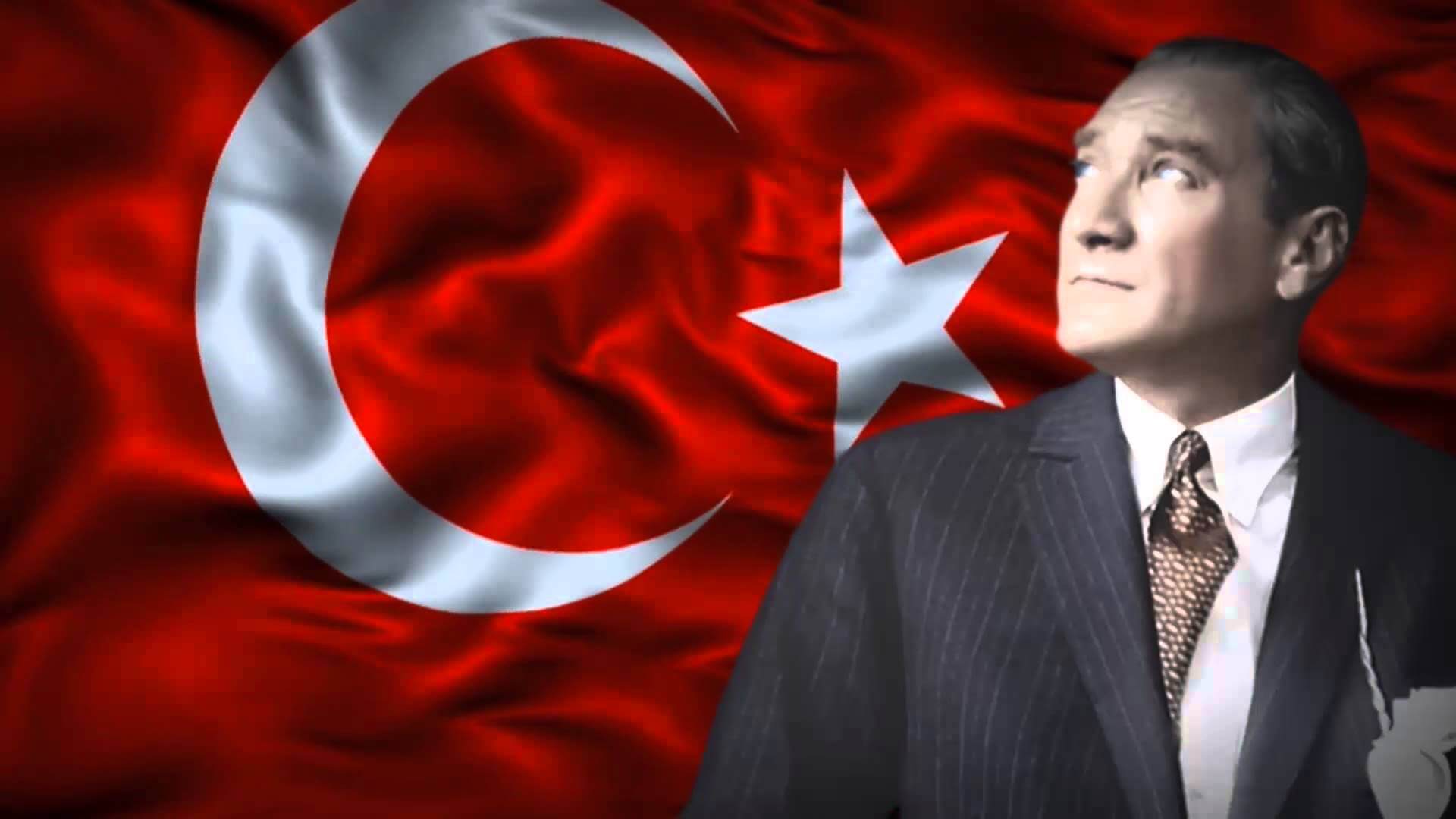 “Milli Eğitim'in gayesi; memlekete ahlâklı, karakterli, cumhuriyetçi, inkılâpçı, olumlu, atılgan, başladığı işleri başarabilecek kabiliyette, dürüst, düşünceli, iradeli, hayatta rastlayacağı engelleri aşmaya kudretli, karakter sahibi genç yetiştirmektir. Bunun için de öğretim programları ve sistemleri ona göre düzenlenmelidir. (1923)” 	Mustafa Kemal ATATÜRK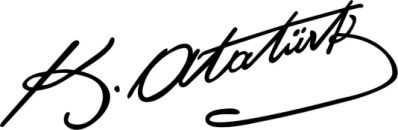 Sunuş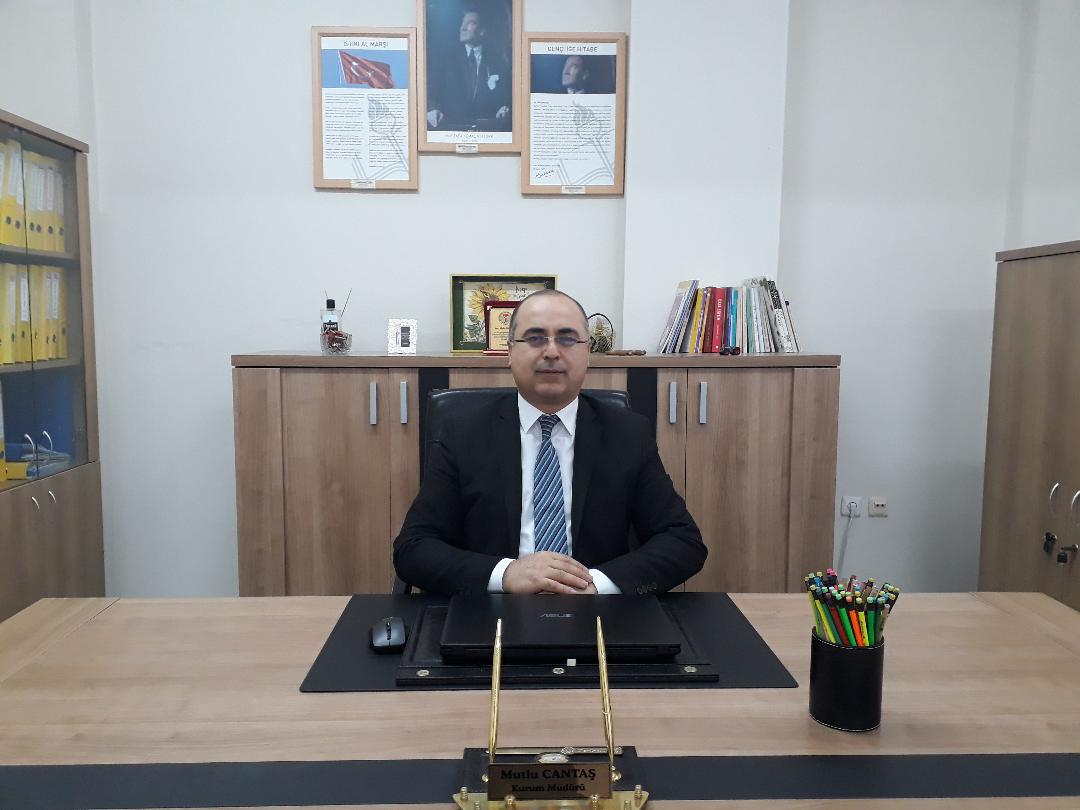 Türk Milli Eğitim Sisteminin temel ilke ve amaçları doğrultusunda, sürekli güncellenen ve geliştirilen mevzuatlar ışığında önemi daha da artan kurumlar olan Rehberlik ve Araştırma Merkezleri; her geçen gün yükselen bir değer olarak karşımıza çıkmaktadır. Kurumlarımıza yüklenen önemin artması, sorumlulukların genişlemesi; değişen-gelişen dünyaya ayak uydurmak noktasında öncü görev alma zorunluluğumuzu doğurmaktadır. Teknolojik alandaki gelişim ve değişim ile bir kırılma noktasında bulunduğumuz gerçeğinden yola çıkarak , kültürel ögelerimiz ve folklorik değerlerimizin birleştirici gücü ışığında öncü çalışmalar yapmak amacıyla Stratejik Planımızı yeniledik. Milli ve manevi değerlerimiz göz önüne alınarak, tüm paydaşlarımızla işbirliği içinde olacağımız, belirlediğimiz hedeflerimize ulaşmak için üstün çaba göstereceğimiz, en iyi hizmeti sunmak adına kendimizle yarışacağımızı belirtmek isterim.Merkzimiz Stratejik Planlama Ekibinin işbirliği içinde gereçkleştridiği çalışmalar sonucu ortaya çıkan Stratejik Planımızın hayırlar ve başarılar getirmesini temenni ederim.   Mutlu CANTAŞ			   KurumMüdürüTablolarTablo 1: Stratejik Plan Üst Kurulu ve Stratejik Ekip BilgileriTablo 2: Okul KünyesiTablo 3: Çalışan Bilgileri TablosuTablo 4: Okul Yerleşkesine İlişkin BilgilerTablo 5: Öğrenci SayılarıTablo 6: Teknolojik Kaynaklar TablosuTablo 7: Gelir/Gider Bilgisi tablosuTablo 8: 2019-2023 Stratejik Planı Faaliyet/Proje Maliyetlendirme TablosuI. BÖLÜM Giriş ve Plan Hazırlık SüreciGİRİŞ5018 Sayılı Kamu Mali Yönetimi ve Kontrol Kanunu ile kamu kaynaklarının daha etkili ve verimli bir şekilde kullanılması, hesap verebilir ve saydam bir yönetim anlayışının oluşması hedeflenmektedir.2019-2023 dönemi stratejik planının hazırlanması sürecinin temel aşamaları; kurul ve ekiplerin oluşturulması, çalışma takviminin hazırlanması, uygulanacak yöntemlerin ve yapılacak çalışmaların belirlenmesi şeklindedir.PLAN HAZIRLIK SÜRECİMerkezimizin 2019-2023 dönemlerini kapsayan stratejik plan hazırlık aşaması, üst kurul ve stratejik plan ekibinin oluşturulması ile başlamıştır. Ekip üyeleri bir araya gelerek çalışma takvimini oluşturulmuş, görev dağılımı yapılmıştır. Merkezimizin 2015-2019 Stratejik Planda yer alan amaçlar, hedefler, göstergeler ve faaliyetler incelenmiş ve değerlendirilmiştir. Eğitim Vizyonu 2023, mevzuat, üst politika belgeleri, paydaş, PESTLE, GZFT ve kuruluş içi analizlerinden elde edilen veriler ışığında eğitim ve öğretim sistemine ilişkin sorun ve gelişim alanları ile eğitime ilişkin öneriler tespit edilmiştir.Planlama sürecine aktif katılımını sağlamak üzere paydaş anketi, toplantı ve görüşmeler yapılmıştır. Geleceğe yönelim bölümüne geçilerek okulumuzun amaç, hedef, gösterge ve eylemleri belirlenmiştir. Çalışmaları yürüten ekip ve kurul bilgileri altta verilmiştir.Stratejik Plan Üst KuruluTablo 1: Stratejik Plan Üst Kurulu ve Stratejik Ekip BilgileriII.BÖLÜMDurum AnaliziDURUM ANALİZİDurum analizi bölümünde okulumuzun mevcut durumu ortaya konularak neredeyiz sorusuna yanıt bulunmaya çalışılmıştır. Bu kapsamda okulumuzun kısa tanıtımı, okul künyesi ve temel istatistikleri, paydaş analizi ve görüşleri ile okulumuzun Güçlü Zayıf Fırsat ve Tehditlerinin (GZFT) ele alındığı analize yer verilmiştir.Merkezin Kısa TanıtımıRehberlik ve araştırma merkezleri; Milli Eğitim Bakanlığı, Özel Eğitim ve Rehberlik Hizmetleri Genel Müdürlüğü ana çatısında yapılanan kurumlardır. İlimizde merkez iki ilçede kurulan Rehberlik ve Araştırma Merkezlerinden biri de kurumumuzdur.  Merkezimizde Özel Eğitim Hizmetleri Bölümü ve Rehberlik Hizmetleri Bölümü olmak üzere iki bölüm bulunmaktadır. Bölümlerin görevleri Rehberlik Hizmetleri Yönetmeliği ve Özel Eğitim Hizmetleri Yönetmeliği tarafından düzenlenmekte ve yürütülmektedir. İlgili yönetmelikler ile belirlenen görev tanımları: Özel Eğitim Hizmetleri Bölümü; 1) Özel eğitim hizmetleri bölümü, bölüm başkanının sorumluluğunda rehberlik ve araştırma merkezi müdürü tarafından yeterli sayıda görevlendirilen personelden oluşur.(2) Özel eğitim hizmetleri bölümünün görevleri şunlardır:a) Özel eğitim ihtiyacı olan bireylerin tanılanması amacıyla tarama faaliyetleri planlanır.b) Eğitsel değerlendirme ve tanılama hizmetlerinden yararlanmak üzere rehberlik ve araştırma merkezine başvuran ya da yönlendirilen bireylere; randevu verilir, dosya açılır ve gerekli hizmetler sunulur.c) Eğitsel değerlendirme ve tanılama hizmetlerinden yararlanmak üzere rehberlik ve araştırma merkezine başvuran bireylere ilişkin düzenlenen rapor ve bilgilerin gizliliği sağlanır.ç) Ailelerin ihtiyaçları doğrultusunda, rehberlik hizmetleri bölümü ile iş birliği yapılarak aile eğitim programları düzenlenir, sonuçları izlenir ve değerlendirilir.d) Eğitim kurumlarında veli, idareci ve öğretmenlere, özel eğitim hizmetleri konusunda gerekli destek sunulur. Gerektiğinde bu hizmetlerin sunumunda, üniversite ve ilgili kuruluşlarla iş birliği yapılır.e) Çalışma bölgesindeki eğitim kurumlarında açılmış olan özel eğitim sınıflarında ve destek eğitim odalarında yapılan çalışmaları izlemek için il ve ilçe özel eğitim hizmetleri kurulu ile gerekli çalışmalar yapılır.f) Okul öncesi dönemde bulunan özel eğitim ihtiyacı olan öğrencilerin öğretmenlerine ve velilerine yönelik eğitim etkinlikleri düzenlenir.g) Okul öncesi dönemde bulunan özel eğitim ihtiyacı olan öğrencilerin okula uyum süreci takip edilir.ğ) Özel eğitim ihtiyacı olan öğrencilerin gelişimi öğrencinin devam ettiği eğitim kurumunun rehberlik servisi ile iş birliği yapılarak takip edilir.h) Hizmetlerde kullanılacak psikolojik ölçme araçları ile diğer araç ve tekniklerin tespiti, temini, geliştirilmesi ve rehberlik servislerine dağıtımı için yapılabilecek çalışmalar planlanır ve yürütülür.ı) Özel eğitim ihtiyacı olan bireylere, ailelere, öğretmenlere ve eğitim kurumlarına yönelik özel eğitim hizmetlerine ilişkin yayınlar oluşturulur ve eğitim kurumlarına ulaştırılır.i) Bölümün hizmetleriyle ilgili bilimsel gelişmeler izlenir, uygulamalardan yararlanılır. Gerektiğinde üniversiteler ve ilgili kuruluşlarla iş birliği yapılır.(3) Bölüm içerisinde Özel Eğitim Değerlendirme Kurulu oluşturulur. Kurul 31/5/2006 tarihli ve 26184 sayılı Resmî Gazete’de yayımlanan Özel Eğitim Hizmetleri Yönetmeliğinde belirlenen esaslar çerçevesinde görev ve sorumluluklarını yürütür. Kurumumuz bünyesinde hizmet veren bir diğer bölüm olan Rehberlik Hizmetleri Bölümü ise (1) Özel eğitim hizmetleri bölümü, bölüm başkanının sorumluluğunda rehberlik ve araştırma merkezi müdürü tarafından yeterli sayıda görevlendirilen personelden oluşur.(2) Özel eğitim hizmetleri bölümünün görevleri şunlardır:a) Özel eğitim ihtiyacı olan bireylerin tanılanması amacıyla tarama faaliyetleri planlanır.b) Eğitsel değerlendirme ve tanılama hizmetlerinden yararlanmak üzere rehberlik ve araştırma merkezine başvuran ya da yönlendirilen bireylere; randevu verilir, dosya açılır ve gerekli hizmetler sunulur.c) Eğitsel değerlendirme ve tanılama hizmetlerinden yararlanmak üzere rehberlik ve araştırma merkezine başvuran bireylere ilişkin düzenlenen rapor ve bilgilerin gizliliği sağlanır.ç) Ailelerin ihtiyaçları doğrultusunda, rehberlik hizmetleri bölümü ile iş birliği yapılarak aile eğitim programları düzenlenir, sonuçları izlenir ve değerlendirilir.d) Eğitim kurumlarında veli, idareci ve öğretmenlere, özel eğitim hizmetleri konusunda gerekli destek sunulur. Gerektiğinde bu hizmetlerin sunumunda, üniversite ve ilgili kuruluşlarla iş birliği yapılır.e) Çalışma bölgesindeki eğitim kurumlarında açılmış olan özel eğitim sınıflarında ve destek eğitim odalarında yapılan çalışmaları izlemek için il ve ilçe özel eğitim hizmetleri kurulu ile gerekli çalışmalar yapılır.f) Okul öncesi dönemde bulunan özel eğitim ihtiyacı olan öğrencilerin öğretmenlerine ve velilerine yönelik eğitim etkinlikleri düzenlenir.g) Okul öncesi dönemde bulunan özel eğitim ihtiyacı olan öğrencilerin okula uyum süreci takip edilir.ğ) Özel eğitim ihtiyacı olan öğrencilerin gelişimi öğrencinin devam ettiği eğitim kurumunun rehberlik servisi ile iş birliği yapılarak takip edilir.h) Hizmetlerde kullanılacak psikolojik ölçme araçları ile diğer araç ve tekniklerin tespiti, temini, geliştirilmesi ve rehberlik servislerine dağıtımı için yapılabilecek çalışmalar planlanır ve yürütülür.ı) Özel eğitim ihtiyacı olan bireylere, ailelere, öğretmenlere ve eğitim kurumlarına yönelik özel eğitim hizmetlerine ilişkin yayınlar oluşturulur ve eğitim kurumlarına ulaştırılır.i) Bölümün hizmetleriyle ilgili bilimsel gelişmeler izlenir, uygulamalardan yararlanılır. Gerektiğinde üniversiteler ve ilgili kuruluşlarla iş birliği yapılır.(3) Bölüm içerisinde Özel Eğitim Değerlendirme Kurulu oluşturulur. Kurul 31/5/2006 tarihli ve 26184 sayılı Resmî Gazete’de yayımlanan Özel Eğitim Hizmetleri Yönetmeliğinde belirlenen esaslar çerçevesinde görev ve sorumluluklarını yürütür.Merkezimiz bu çalışmaları, sorumluluk bölgesi olarak tanımlanan 10  ilçede yürütmektedir. Bu ilçeler;ÜRÜN/HİZMET LİSTESİ:Merkezimiz sorumluluk bölgesinde bulunan tüm ilçelerdeki her tür ve kademedeki okulu ziyaret etmek yoluyla yerinde destek hizmeti sağlamaktadır. Aynı zamanda yönetmelikte belirtildiği üzere, sorumluluk bölgemizdeki tüm ilçelerde görevyapan rehberlik öğretmenleri ve/veya idareci temsilcisinin katıldığı rehberlik öğretmenleri toplantısı gerçekleştirir. İlgili okullarla iş birliği yapılarak projeler ve araştırmalar gerçekleştiren merkezimizin, geçmiş plan döneminde gerçekleştirdiği projeler ve araştırmalar:ARAŞTIRMALAR:PROJELER:Merkezin  Mevcut Durumu: Temel İstatistiklerBu bölümde, okulumuzun temel istatistiksel verileri yer almaktadır.Merkezin KünyesiMerkezimizin temel girdilerine ilişkin bilgiler altta yer alan okul künyesine ilişkin tabloda yer almaktadır.Tablo 2: Kurum KünyesiÇalışan BilgileriMerkezimizde çalışanlarına ilişkin bilgiler altta yer alan tabloda belirtilmiştir.Tablo 3: Çalışan Bilgileri TablosuMerkez Bina ve Alanları	Merkezimizin binası ile açık ve kapalı alanlarına ilişkin temel bilgiler Tablo 4’de yer almaktadır.Tablo 4: Kurum Yerleşkesine İlişkin Bilgilerİnceleme Bilgileri	Kurumumuzda incelenen ve eğitim önerisinde bulunulan öğrenci sayıları alttaki tabloda yer almaktadır.Tablo 5: Öğrenci SayılarıDonanım ve Teknolojik KaynaklarımızTeknolojik kaynaklar başta olmak üzere kurumumuzda bulunan çalışır durumdaki donanım malzemelerine ilişkin bilgilere tabloda yer verilmiştir.Tablo 6: Teknolojik Kaynaklar TablosuGelir ve Gider BilgisiOkulumuzun genel bütçe ödenekleri, okul aile birliği gelirleri ve diğer katkılarda dâhil olmak üzere gelir ve giderlerine ilişkin son iki yıl gerçekleşme bilgileri alttaki tabloda verilmiştir.Tablo 7: Gelir/Gider Bilgisi tablosuPaydaş AnaliziKurumumuzun temel paydaşları öğrenci, veli ve öğretmen olmakla birlikte eğitimin dışsal etkisi nedeniyle okul çevresinde etkileşim içinde olunan geniş bir paydaş kitlesi bulunmaktadır. Paydaşlarımızın görüşleri anket, toplantı, dilek ve istek kutuları, elektronik ortamda iletilen önerilerde dâhil olmak üzere çeşitli yöntemlerle sürekli olarak alınmaktadır.Paydaş anketlerine ilişkin ortaya çıkan temel sonuçlara altta yer verilmiştir : Öğretmen Anketi Sonuçları:Merkezimizde görev yapmakta olan toplam 20öğretmenin tamamına uygulanan anket sonuçları aşağıda yer almaktadır.Şekil 1: Katılımcı Karar Alma Seviyesi“Okulumuzda alınan kararlar, çalışanların katılımıyla alınır” sorusuna anket çalışmasına katılan öğretmenlerimizin %45’i Katılıyorum yönünde görüş belirtmişlerdir.Şekil 2: Duyuruların İletilmesi“Kurumdaki tüm duyurular çalışanlara zamanında iletilir.” sorusuna anket çalışmasına katılan öğretmenlerimizin %75’i Katılıyorum yönünde görüş belirtmişlerdir.Şekil 3: Ödüllendirme verileriHer türlü ödüllendirmede adil olma, tarafsızlık ve objektiflik esastır. sorusuna anket çalışmasına katılan öğretmenlerimizin %70’i Katılıyorum yönünde görüş belirtmişlerdir.Şekil 4: Sosyal Kültürel Faaliyetlerin Yeterliliği“Okulda çalışanlara yönelik sosyal ve kültürel faaliyetler düzenlenir.” Sorusuna anket çalışmasına katılan öğretmenlerimizin %60’i Katılıyorum yönünde görüş belirtmişlerdir.Şekil 5: Yenilik ve gelişmeleri takip etme düzeyi“Alanıma ilişkin yenilik ve gelişmeleri takip eder ve kendimi güncellerim.”Sorusuna anket çalışmasına katılan öğretmenlerimizin %35’i Katılıyorum yönünde görüş belirtmişlerdirVeli Anketi Sonuçları:4300 veli içerisinde Örneklem seçimi Yöntemine göre 50 kişi seçilmiştir. Merkezimizden hizmet alan öğrencilerin velilerine yönelik gerçekleştirilmiş olan anket çalışması sonuçları aşağıdaki gibidir. Şekil 6: hizmet alma sürecinde muhatap bulabilme oranı“Hizmet almak için Tepebaşı RAMa başvurduğumda, muhatap bulurum.”Sorusuna anket çalışmasına katılan velilerimizin %35’i Katılmıyorum yönünde görüş belirtmişlerdirŞekil 7: Merkez çalışanlarının bilgi ve tecrübesine güven oranı“ Tepebaşı RAMa çalışanların bilgi ve tecrübesine güvenirim.”  Sorusuna anket çalışmasına katılan velilerimizin %68’i Katılıyorum yönünde görüş belirtmişlerdiŞekil 8: Merkez çalışanları güler yüzlü ve samimidir.“ Tepebaşı RAMda çalışanlar güler yüzlü ve samimi olarak ilgilenir.”  Sorusuna anket çalışmasına katılan velilerimizin %46’sı Katılıyorum yönünde görüş belirtmişlerdirGZFT (Güçlü, Zayıf, Fırsat, Tehdit) AnaliziOkulumuzun temel istatistiklerinde verilen okul künyesi, çalışan bilgileri, bina bilgileri, teknolojik kaynak bilgileri ve gelir gider bilgileri ile paydaş anketleri sonucunda ortaya çıkan sorun ve gelişime açık alanlar iç ve dış faktör olarak değerlendirilerek GZFT tablosunda belirtilmiştir. Dolayısıyla olguyu belirten istatistikler ile algıyı ölçen anketlerden çıkan sonuçlar tek bir analizde birleştirilmiştir.Kurumun güçlü ve zayıf yönleri donanım, malzeme, çalışan, iş yapma becerisi, kurumsal iletişim gibi çok çeşitli alanlarda kendisinden kaynaklı olan güçlülükleri ve zayıflıkları ifade etmektedir ve ayrımda temel olarak okul müdürü/müdürlüğü kapsamından bakılarak iç faktör ve dış faktör ayrımı yapılmıştır. İçsel FaktörlerGüçlü YönlerZayıf YönlerDışsal FaktörlerFırsatlarTehditlerGelişim ve Sorun AlanlarıGelişim ve sorun alanları analizi ile GZFT analizi sonucunda ortaya çıkan sonuçların planın geleceğe yönelim bölümü ile ilişkilendirilmesi ve buradan hareketle hedef, gösterge ve eylemlerin belirlenmesi sağlanmaktadır. Gelişim ve sorun alanları ayrımında eğitim ve öğretim faaliyetlerine ilişkin üç temel tema olan Eğitime Erişim, Eğitimde Kalite ve kurumsal Kapasite kullanılmıştır. Eğitime erişim, öğrencinin eğitim faaliyetine erişmesi ve tamamlamasına ilişkin süreçleri; Eğitimde kalite, öğrencinin akademik başarısı, sosyal ve bilişsel gelişimi ve istihdamı da dâhil olmak üzere eğitim ve öğretim sürecinin hayata hazırlama evresini; Kurumsal kapasite ise kurumsal yapı, kurum kültürü, donanım, bina gibi eğitim ve öğretim sürecine destek mahiyetinde olan kapasiteyi belirtmektedir.Gelişim ve sorun alanlarına ilişkin GZFT analizinden yola çıkılarak saptamalar yapılırken yukarıdaki tabloda yer alan ayrımda belirtilen temel sorun alanlarına dikkat edilmesi gerekmektedir.Gelişim ve Sorun AlanlarımızIII.BÖLÜM Misyon, Vizyon ve Temel DeğerlerMİSYON, VİZYON VE TEMEL DEĞERLERMüdürlüğümüzün Misyon, vizyon, temel ilke ve değerlerinin oluşturulması kapsamında öğretmenlerimiz, öğrencilerimiz, velilerimiz, çalışanlarımız ve diğer paydaşlarımızdan alınan görüşler, sonucunda stratejik plan hazırlama ekibi tarafından oluşturulan Misyon, Vizyon, Temel Değerler;  üst kurula sunulmuş ve üst kurul tarafından onaylanmıştır.MİSYONUMUZÖzel Eğitim ve Rehberliğin amaç ve ilkeleri doğrultusunda, çağın getirdiklerinin bilincinde olarak, kültürel değerlerine bağlı, hiçbir ayrım gözetmeden tüm bireylerin yaşadığı toplumun değerli bir parçası olmasına, ilgi ve yetenekleri doğrultusunda kendilerini gerçekleştirmelerini sağlamalarına yardımcı olmaktır.VİZYONUMUZÖzel Eğitim ve Rehberlik Hizmetleri alanlarında, ilkeli, hızlı ve ülkemizin öncü Rehberlik ve Araştırma Merkezlerinden biri olmak.TEMEL DEĞERLERİMİZIV.BÖLÜM Amaç-Hedef ve EylemlerAMAÇ, HEDEF VE EYLEMLERPerformans Göstergeleri EylemlerPerformans GöstergeleriEylemlerV.BÖLÜM MaliyetlendirmeMALİYETLENDİRMETablo 8: 2019-2023 Stratejik Planı Faaliyet/Proje Maliyetlendirme TablosuVI.BÖLÜM İzleme ve Değerlendirmeİzleme ve DeğerlendirmeOkulumuz Stratejik Planı izleme ve değerlendirme çalışmalarında 5 yıllık Stratejik Planın izlenmesi ve 1 yıllık gelişim planın izlenmesi olarak ikili bir ayrıma gidilecektir. Stratejik planın izlenmesinde 6 aylık dönemlerde izleme yapılacak denetim birimleri, il ve ilçe millî eğitim müdürlüğü ve Bakanlık denetim ve kontrollerine hazır halde tutulacaktır. Yıllık planın uygulanmasında yürütme ekipleri ve eylem sorumlularıyla aylık ilerleme toplantıları yapılacaktır. Toplantıda bir önceki ayda yapılanlar ve bir sonraki ayda yapılacaklar görüşülüp karara bağlanacaktır. İlçe Milli Eğitim Müdürlüğü
Stratejik Planlama Adımlarıİlçe Milli Eğitim Müdürlüğü
Stratejik Planlama Adımları2017201820182018201820182018201820182018201820192019201920192019201920192019İlçe Milli Eğitim Müdürlüğü
Stratejik Planlama Adımlarıİlçe Milli Eğitim Müdürlüğü
Stratejik Planlama AdımlarıKasımAralıkOcakŞubatMartNisanMayısHaziranTemmuzAğustosEylülEylülEkimKasımAralıkOcakŞubatMartNisanNisan1Üst Kurulun ve Hazırlama Ekibinin kurulması2Okul ve Kurumlara Stratejik Planlama Konusunda Hizmetiçi Eğitimden Geçirilmesi3DURUM ANALİZİ3Tarihi Gelişim3Mevzuat Analizi3Faaliyet Alanları, Ürün ve Hizmetler3Kurum İçi ve Kurum Dışı Analizler (Paydaş Analizi, Örgütsel Yapı, Teknolojik Düzey,  İnsan Kaynakları, Mali Kaynakların Araştırılması, GZFT vb. Analizler)3Üst Politika Belgeleri3Gelişim Alanlarının Belirlenmesi3Strateji Geliştirme Başkanlığının Değerlendirmesi4GELECEĞE YÖNELİM4Misyon-Vizyon-Temel İlke ve Değerler4Temalar4Stratejik Amaçlar4Stratejik Hedefler4Performans Göstergeleri4Stratejiler4Faaliyet ve Projeler5MALİYETLENDİRME6İZLEME VE DEĞERLENDİRME7Okul ve Kurumlara Stratejik Planlama Sürecinde Danışmanlık ve Rehberlik Yapılması8İl Milli Eğitim Müdürlüğünün Değerlendirmesi9Düzeltme, Onay ve YayımÜst Kurul BilgileriÜst Kurul BilgileriEkip BilgileriEkip BilgileriAdı SoyadıUnvanıAdı SoyadıUnvanıMutlu CANTAŞKurum MüdürüGonca KINALIMüdür YardımcısıHikmet COŞKUNÖzl. Eğtm. Hzm. Blm. Bşk.Gültekin KARADAĞÖzel Eğitim ÖğretmeniFethullah EKERÖzel Eğitim ÖğretmeniMeltem Uysal KORKMAZÖzel Eğitim ÖğretmeniAyşe Dudu ALTUNRehberlik ÖğretmeniGökhan ALKOYAKÖzel Eğitim ÖğretmeniÖzgür TANRIVERDİRehberlik ÖğretmeniMehmet Özgür AKTAŞÖzel Eğitim ÖğretmeniIşıl YAVUZOLRehberlik ÖğretmeniFikret KONCARhb. Eğtm. Hzm. Blm. Bşk.İlker Ozan ÇOPURRehberlik ÖğretmeniAynur ÇETİNKUŞRehberlik ÖğretmeniAyhan KOCAMAZÖzel Eğitim ÖğretmeniAyla SALMANLIÖzel Eğitim ÖğretmeniTepebaşı İlçesiAlpu İlçesiBeylikova İlçesiMihalıççık İlçesiSivrihisar İlçesiGünyüzü İlçesiHan İlçesiSarıcakaya İlçesiMihalgazi İlçesiİnönü İlçesi şeklindedir.Başvuruların AlınmasıOkul ZiyaretleriAile GörüşmesiRehber Öğretmen ToplantılarıPerformans AlımıÖzel Eğitim Öğretmenleri ToplantılarıTest UygulamaHizmet İçi EğitimlerÖzel Eğitim Değerlendirme Kurulu ToplantılarıSeminerlerResmi Yönlendirme Raporu DüzenlemeAraştırma ve YayınlarDestek Eğitim Raporu DüzenlemeProjelerİtirazların DeğerlendirilmesiÖzel Eğitim Hizmetleri Kurullarına KatılmaResmi YazışmalarPsiko-Sosyal ÇalışmalarPsikolojik DanışmaStajyer Öğretmen ÇalışmalarıPersonel Özlük İşlemleriMali İşlerOkul/Kurumlara MüşavirlikOkul Rehberlik Servislerine DestekFaaliyet Alanları/ Ürün ve Hizmetler:Hizmet–1 Rehberlik İşlemleriEğitsel RehberlikMesleki Rehberlik Kişisel RehberlikRaporlaştırmaHizmet–1A Psikolojik Danışma İşlemleriBaşvuruların Kabul EdilmesiPsikolojik Danışma YapılmasıRaporlaştırmaSağlık Kuruluşuna Sevk Hizmet–1B Okul Rehberlik Servisleri İşlemleriPsiko-Sosyal ÇalışmalarStajyer Rehber Öğretmen ÇalışmalarıOkul ziyaretleri    Okullara müşavirlikHizmet–2 Özel Eğitim İşlemleriHizmet–2A Tanılama İşlemleriRandevu Verilmesiİnceleme Yapılması (Aile Görüşmesi, Performans Alımı ve Test Uygulanması)RaporlaştırmaAileye Raporların Teslim Edilmesiİtirazların DeğerlendirilmesiHizmet–2B Yöneltme ve İzleme İşlemleriYöneltme Raporlarının İlçe MEM’e gönderilmesiOkullara Müşavirlik İşlemleriİzleme ve Değerlendirme İşlemleri              Hizmet -3 Proje GeliştirmeYerel ProjelerUlusal ProjelerAB ProjeleriHizmet–4 ToplantılarRehber Öğretmen ToplantılarıÖzel Eğitim Öğretmenleri ToplantılarıHizmetin gerektirdiği Diğer ToplantılarHizmet–5 Hizmetiçi EğitimlerRehber Öğretmenlere YönelikÖzel Eğitim Öğretmenlerine YönelikSınıf/Branş öğretmenlerine YönelikOkul İdarecilerine YönelikKurum İçi EğitimlerHizmet–6 AraştırmalarRehberlik Hizmetlerine Yönelik AraştırmalarÖzel Eğitim Hizmetlerine Yönelik AraştırmalarHizmet–7 YayınlarRehberlik Hizmetlerine Yönelik AraştırmalarÖzel Eğitim Hizmetlerine Yönelik YayınlarYÖNETİM FAALİYETLERİHizmet–1 Personel Özlük İşlemleriMaaş / Ek-Ders İşlemleriİzin İşlemleriTerfi/Ödül İşlemleriEmeklilik İşlemleriHizmet–2 Resmi Yazışmalar Kurumlara Giden Yazıların YazılmasıKurumlardan Gelen Yazıların YazılmasıKurum İçi YazışmalarHizmet–3 Aile Birliği İşlemleriGenel Kurul İşlemleriMALİ KAYNAKLARIN KULLANIMIHizmet–1 Mali İşlerSatın Alma İşlemleriTaşınır İşlemleriMuayene ve Teslim İşlemleriSayım ve Denetim İşlemleriGeçici Koruma Kapsamında Olan ve Göç Etmek Zorunda Kalan öğrencilerin Psikososyal Uyum DüzeylerininAraştırılması (Kasım 2017)Rehber Öğretmenlerin Görüşlerine Dayalı Olarak Psikoeğitim Çalışmalarının değerlendirilmesi (Aralık 2017)Glasser Gerçeklik Terapisi Yaklaşımındaki Beş Temel İhtiyaç İle Öğrenci Davranışları Arasındaki İlişkinin ÖğretmenGörüşlerine Dayalı İncelenmesi Araştırması (Kasım 2018)Psikolojik Danışma ve Rehberlik Hizmetlerinde Web 2.0 Teknolojilerinin Kullanımı Araştırması (Nisan 2018) (Buaraştırmamız 18-22 Nisan 2018 tarihleri arasında Antalya’da gerçekleştirilen 27. Uluslar arası Eğitim Bilimleri Kongresinde sözlübildiri olarak sunulmuştur.)Özel Gereksinimli Bireylere Verilen Hizmetlerle İlgili Danışmanlık Becerileri Eğitim Programı Örneği (Ekim 2018) (Buçalışmamız 11-13 Ekim 2018 tarihleri arasında Eskişehir Osmangazi Üniversitesi’nde düzenlenen 28. Ulusal Özel Eğitim BilimleriKongresinde sözlü bildiri olarak sunulmuştur.)Rehber Öğretmenlerin/Okul Danışmanlarının, Rehberlik ve Araştırma Merkezlerine Yönelik Metaforik AlgılarıAraştırması (Ekim 2018) (Bu araştırmamız 26-28 Ekim 2018 tarihlerinde Balıkesir’de gerçekleştirilen; Uluslararası NecatibeyEğitim ve Sosyal Bilimler Araştırmaları Kongresi UNESAK 2018 ‘de sözlü bildiri olarak sunulmuştur.)Dijital Yetkinliğin İlkokul Hayat Bilgisi Öğretim Programı Ünite Kazanımlarına Yansıması ve Dijital Bağımlılığı Önlemedeki Önemi Araştırması (14-16 Kasım 2018 tarihleri arasında Kuşadası/Aydın2da gerçekleştirilen IMDAC 20181. Uluslar arası Multidisipliner Dijital Bağımlılık Kongresinde sözlü bildiri olarak sunulmuştur.)ENAP ( Eğitimde Niteliği Artırma Projesi) Kapsamında, Okul Rehberlik Servislerinde Verilen Rehberlik ve Psikolojik Danışma Hizmetleri ile Özel Eğitim Hizmetlerinin Etkililiğinin Artırılması Projesi (24-25 Mayıs 2017)Özel Gereksinimli Bireylere Verilen Hizmetlerle İlgili Danışmanlık Becerileri Eğitim Programı Örneği (Ekim 2018)Dijital Ebeveynlik Eğitim gereksinimlerinin Saptanması ve Dijital Ebeveynlik Eğitim Programının Geliştirilmesi Projesi (Halen Devam Etmektedir.)Düşünme/Felsefe Temelli Öykülerle Desteklenmiş 8-9 Yaş Çocuklar İçin 6 Haftalık Farklılıklara Saygı Psikoeğitim Programı Projesi (Halen Devam Etmektedir.)İli:  Eskişehirİli:  Eskişehirİli:  Eskişehirİli:  Eskişehirİlçesi: Tepebaşıİlçesi: Tepebaşıİlçesi: TepebaşıAdres: Adres: Şeker Mah. TOKİ Sıraevler Sitesi 4533 Sk. No:4Şeker Mah. TOKİ Sıraevler Sitesi 4533 Sk. No:4Coğrafi Konum (link)*:Coğrafi Konum (link)*:Telefon Numarası: Telefon Numarası: (222) 243 07 01(222) 243 07 01Faks Numarası:Faks Numarası:(222) 243 07 27e- Posta Adresi:e- Posta Adresi:972503@meb.k12.tr972503@meb.k12.trWeb sayfası adresi:Web sayfası adresi:http://tepebasiram.meb.k12.trKurum Kodu:Kurum Kodu:972503972503Okulun Hizmete Giriş Tarihi:  25/05/2010Okulun Hizmete Giriş Tarihi:  25/05/2010Okulun Hizmete Giriş Tarihi:  25/05/2010Okulun Hizmete Giriş Tarihi:  25/05/2010Toplam Çalışan Sayısı*Toplam Çalışan Sayısı*27İncelenen Öğrenci Sayısı:KızKız5373Öğretmen SayısıKadın10İncelenen Öğrenci Sayısı:ErkekErkek9028Öğretmen SayısıErkek11İncelenen Öğrenci Sayısı:ToplamToplam14401Öğretmen SayısıToplam21UnvanErkekKadınToplamOkul Müdürü ve Müdür Yardımcısı112Sınıf Öğretmeni11Özel Eğitim Öğretmeni6410Rehber Öğretmen459İdari Personel11Yardımcı Personel314Güvenlik PersoneliToplam Çalışan Sayıları161127Okul BölümleriOkul BölümleriOkul Kat Sayısı (zemin kat dahil)2Okul Oturum Alanı (m2)503Okul Bahçesi (Açık Alan)(m2)2944Okul Kapalı Alan (m2)1508Zemin Altı Kat Sayısı1İdari Oda Sayısı2Rehberlik Hizmetleri Bölümü Çalışma Odası Sayısı7Özel Eğitim Hizmetleri Bölümü Çalışma Odası Sayısı7Test Odası Sayısı1Arşiv Sayısı2Veli Bekleme Alanı2Mutfak/Yemekhane Alanı (m2)40Tuvalet Sayısı9KızErkekToplamToplam İnceleme Sayısı5373902814401Toplam İncelenen Öğrenci Sayısı4301Destek Eğitim Önerilen Birey Sayısı4484723811722Bireysel Eğitim Önerilen Birey Sayısı310444177521Grup Eğitimi Önerilen Birey Sayısı101Bireysel ve Grup Eğitimi Önerilen Birey Sayısı137228074179 Bilgisayar Sayısı27Yazıcı Sayısı15Baskı Makinesi Sayısı1Fotokopi Makinası Sayısı4Projeksiyon Sayısı1İnternet Bağlantı HızıAkıllı Tahta Sayısı0Baskı Makinesi Sayısı1YıllarGelir MiktarıGider Miktarı2016350003500020174000040000İç PaydaşlarDış Paydaşlarİl Milli Eğitim MüdürlüğüKaymakamlıkİlçe Milli Eğitim Müdürlüğüİlçe Milli Eğitim MüdürlüğüTüm Resmi ve Özel OkullarTüm Resmi/Özel Eğitim KurumlarıKurum İdaresiÖzel Eğitim MerkezleriKurumda Görevli ÖğretmenlerÜniversitelerKurumda Görevli Yardımcı HizmetlilerDiğer RAM’larKurumda Görevli MemurSağlık KuruluşlarıVeliler ve Hizmet Alan BireylerBelediyelerMuhtarlıkBasın KuruluşlarıSivil Toplum KuruluşlarıEmniyet KuruluşlarıGüçlü YönlerGüçlü YönlerÇalışanlarPersonel sayısının tam olmasıDeneyimli kadroya sahip olunmasıÇalışanların, işbirliğine ve paylaşıma açık olmasıÇalışanların gelişime açık olmasıBina ve YerleşkeBağımsı bir hizmet binasının olmasıEngelli rampası bulunmasıEngelli tuvaleti bulunmasıEliler için bekleme salonunun bulunmasıÇevre düzenlemesi yapılmış bahçesinin bulunmasıYetersizlikten etkilenmiş personelimizin olmasıBütçeHarcama yönünden direk Özel Eğitim ve Rehberlik Hizmetleri Genel Müdürlüğüne bağlı olunmasıİl/İlçe Milli Eğitim Müdürlükleri ile giderler ve ihtiyaçlar konusunda iş birliği sağlanmış olmasıDonanımHer personel için sağlıklı çalışır durumda bilgisayar bulunmasıYazıcı ve tarayıcı bulunmasıFotokopi makinelerinin verimli çalışır durumda ve yeterli sayıda olmasıİnternet bağlantısının bulunmasıTelefon santralinin bulunmasıBaskı makinası bulunmasıYönetim SüreçleriTecrübeli ve donanımlı idari kadroya sahip olunmasıÜst makamlara erişim ve iletişimin kolay olmasıTaleplerin idare tarafından dikkate alınıyor olması İletişim SüreçleriÇalışanların kurum kültürünü benimsemiş olmasıSosyal faaliyetlerde birlikteliğin sağlanıyor olmasıEkip ruhu ile çalışma prensiplerinin benimsenmiş olmasıİstek, ihtiyaç ve şikayetlerin olumlu iletişim ortamında iletilebiliyor olmasıZayıf YönlerZayıf YönlerÖğrenciler/VelilerEğitim düzeylerinin sınırlı olmasıAile eğitimi ve bilgilendirme süreçlerinden geçmemiş olmalarıEkonomik düzeylerinin orta-alt gelir düzeyinde olmasıMerkeze uzak/kırsalda ikamet eden veli sayısının fazla olması nedeniyle hizmete erişimin güç olmasıBina ve YerleşkeHizmet binasının merkeze uzak olmasıUlaşımın zor olmasıIsınma sorunlarının bulunmasıÇok amaçlı salon bulunmamasıÖğrenci oyun alanı bulunmamasıYetersizliğe dönük tanılama alanlarının bulunmamasıÇalışanlar İhtiyaç duyulan her meslek elemanına yönelik norm bulunmamasıGörme ve üstün zekalılar alanından öğretmen bulunmamasıYetersizlikten etkilenmiş çalışan sayısının fazla olmasıÇalışanların yabancı dil yeterliliklerinin sınırlı olmasıYönetim Çalışanlara yönelik objektif ve performansa dayalı yeterli teşvik sisteminin olmayışıDiğer kurum ve kuruluşlarla işbirliğinin yeterli düzeyde olmamasıKurum kültürünün yeterli düzeyde olmamasıİş güvenliği uygulamasının yetersizliğiPersonele yönelik sosyal, kültürel, sanatsal etkinliklerin yeterli düzeyde olmamasıDonanımİnternet hızının yavaş olmasıGüncel yazılımlara erişimin maliyet yükü nedeniyle sağlanamamasıBütçeAile birliği vb. bir örgüt yapısı olmadığından gündelik ihtiyaçlara dönük bütçe olmamasıBasım yayım işleri için bir ödenek kaleminin olmamasıHizmet binasının büyük onarım gerektiren kısımları için bütçe edinilememiş olmasıFırsatlarFırsatlarPolitikÖzel eğitimin önem ve gerekliliğinin politika geliştiriciler tarafından benimsenmiş olmasıRehberlik hizmetlerinin önemi ve gerekliliğinin politika yapıcılar tarafından benimsenmiş olmasıÜst yönetim kademelerine erişim ve iletişimin görece kolay olmasıEkonomikBütçe yönünden harcama yetkilisi kurum olmaNakdi kaynak verilmese de İl/İlçe Milli Eğitim Müdürlüklerince ayni ve lojistik destek sağlanıyor olmasıÇalışanların tasarruf tedbirlerinin gerekliliğine inanıyor olmasıSosyolojikİlimizde iki üniversitede özel eğitim bölümlerinin olmasıSosyo kültürel düzeyi gelişmiş bir il olmasıİlçemizde halkın özel eğitime karşı duyarlı olmasıYoğun özel eğitim göçü alan bir il olmamız dolayısıyla engellilerin sosyal hayatla iç içe olmasıTeknolojikMerkezimiz bölgesinde fiber internet alt yapısı kurulmuş olmasıHer bir personelimizin kullanımına sunulmuş bilgisayar donanımına sahip olmamızYazıcı ve fotokopi makinası sayısının yeterli olmasıMevzuat-YasalÖzel Eğitim Hizmetleri Yönetmeliğinin yenilenmiş olmasıRehberlik hizmetleri yönetmeliğinin yenilenmiş olmasıMEB’in İşleyişe dönük RAM Kılavuzu yayınlamış olmasıEkolojikCoğrafi yapısı gereği oldukça düz bir sahada yaşıyor olmamız ulaşımı kolaylaştırmaktadırGeri dönüşüm kültürü gelişmiş bir bölgede hizmet veriyor olmamızTehditlerTehditlerPolitikBölümümüzle ilgilenen il/ilçe şube müdürlerinin yeni görevlendirilmiş olmalarıÖzel özel eğitim kurumları ile iş birliğinin güç olmasıÖzel eğitim ve rehberlik yasal mevzuatının çok araştırılmıyor olmasıEkonomikOkul ziyaretleri, yerinde müşavirlik hizmetleri için ulaşım maliyetlerinin yüksek olması Merkezimize ait bir araç olmamasıGerçekleştirilen araştırma ve projeler için maddi kaynak bulunmamasıMerkez personelinin branşlarından kaynaklanan gelir dengesizliğiSosyolojikYoğun göç alan bir şehir olmamızGelir düzeyi düşük veli profilimizin yoğun olmasıTeknolojikİnternet hızının yavaş olmasıGüncel yazılımlara erişimin maliyet yükü nedeniyle sağlanamamasıBilgisayarların uzun zamandır kullanılıyor olması nedeniyle ömürlerini doldurmak üzere olmamalarıYazıcı toner ve sarf malzemelerinin masraflı olmasıMevzuat-YasalYönetmeliklerin yeni yayımlanmış olması ve güncelleme gerektiriyor olması Kılavuzların yönetmeliklere göre güncellenmemiş olmasıZaman zaman temel eğitim ve ortaöğretim mevzuatıyla örtüşmeyen hususlar olmasıEkolojikSorumluluk sahamızda 9 ilçenin bulunmasıİlçelerin büyük kısmının uzak mesafede bulunmasıKıs koşullarının sert geçtiği bir iklim yapısına sahip olmamız1.TEMA: EĞİTİM VE ÖĞRETİME ERİŞİM1.TEMA: EĞİTİM VE ÖĞRETİME ERİŞİM1Sosyo-ekonomik yetersizlik nedeniyle velilerin hizmetlere erişmekte sınırlılıklar yaşaması2Kırsalda-taşrada ikamet eden velilerin hizmetlere erişmekte sınırlılıklar yaşaması3Bilgi yetersizliği nedeniyle yetersizlikten etkilenmiş bireylerin toplumdan uzak tutulması4Rehberlik hizmetlerine karşı bilinç yetersizliği5RAM’ların yalnızca özel eğitim hizmeti veriyor algısının yerleşmiş olması nedeniyle rehberlik hizmetlerine talebin düşük olması6Özel eğitim öğretmeni yetersizliği nedeniyle alan dışı öğretmenlerle eğitim öğretim hizmetlerinin sürüyor olması2.TEMA: EĞİTİM VE ÖĞRETİMDE KALİTE2.TEMA: EĞİTİM VE ÖĞRETİMDE KALİTE2.TEMA: EĞİTİM VE ÖĞRETİMDE KALİTE11Alternatif ölçme araçlarının ve tanılama yöntemlerinin gerekli olması22Merkez çalışanlarının objektif performans araçlarıyla çalışmalarının değerlendirilmesi ve ödüllendirilmesi33Eğitsel, mesleki ve kişisel rehberlik hizmetlerinin artırılması44Eğitsel değerlendirme ölçme araçlarının güncelleştirilmesi55Yerel ve ulusal/uluslararası düzeyde proje geliştirilmesi66Özel eğitim uygulamaları hakkında etkinliklerin yaygınlaştırılması77Basılı doküman geliştirilmesi88Teknolojik gelişmeleri kalitenin artırılmasında ir araç olarak kullanılması99Daha önce gerçekleştirilmiş Projelerin sürdürülebilirliği3.TEMA: KURUMSAL KAPASİTE3.TEMA: KURUMSAL KAPASİTE3.TEMA: KURUMSAL KAPASİTE1Kurumsal içi iletişimin güçlendirilmesiKurumsal içi iletişimin güçlendirilmesi2Binada ısı kaybı yaşanmasıBinada ısı kaybı yaşanması3Çalışma alanlarında yenileme Çalışma alanlarında yenileme 4Teknolojik donanımın güncellenme ihtiyacıTeknolojik donanımın güncellenme ihtiyacı5 Elektrik su tesisatında onarım ihtiyacı Elektrik su tesisatında onarım ihtiyacı6Bina çatısında onarım ihtiyacıBina çatısında onarım ihtiyacıCumhuriyete ve demokratik değerlere bağlı olmakİnsan haklarına saygılı olmakToplumsal sorumluluğunun bilincinde olmakBireysel farklılıklara saygılı olmakYenilikçi ve gelişime açık olmakYetkinlik, üretkenlik ve girişimcilik ruhuna sahip olmak, İletişime açık olmakHayat boyu öğrenmeyi yaşam tarzı haline getirmek,  Sorun çözücü olmakBilimsel gelişmeleri takip etmek ve kullanmak,Doğal çevreyi  korumakKatılımcı olmakHayat boyu öğrenmeyi yaşam tarzı haline getirmek,  Sorun çözücü olmakBilimsel gelişmeleri takip etmek ve kullanmak, Doğal çevreyi  korumakKatılımcı olmakÖnerilere açık olmakSistemli olmakVeri ve bilgiye dayanmakİnsan kaynaklarını etkili yönetmekEtik değerlere saygılı olmakAlanında uzman ve öncü olmakUlaşılabilir olmakEtkili olmak ve güler yüzlü hizmet vermekNoPerformansGöstergesiMevcutHEDEFHEDEFHEDEFHEDEFHEDEFNoPerformansGöstergesi201820192020202120222023PG.1.1.aRehberlik ve araştırma merkezinin faaliyet alanları hakkında bilgilendirme sayısı.19PG.1.1.bOkul yönetici ve öğretmenlerine destek eğitim odalarının açılışı ve işlevi konusunda bilgi vermek için verilen seminer sayısı-PG.1.1.c.Evde eğitim hizmetinde görev almak isteyen öğretmenlere verilen kurs sayısı-PG.1.1.d.İlçe gezileri ile kaynaştırma ve bütünleştirme konusunda verilen seminer sayısı.18PG.1.1.e.Talep olan okullarda özel eğitim ve kaynaştırma konusunda verilen seminer sayısı.6PG.1.1.f.Diğer paydaş kurumlarla işbirliği sonucu özel eğitim konusunda velilere, yönetici ve öğretmenlere verilen seminer sayısı-NoEylem İfadesiEylem SorumlusuEylem Tarihi1.1.1.Eğitsel değerlendirme ve tanılama için gerekli belgelerin neler olduğu bireylere duyurulacaktır.Özel eğitim hizmetleri bölümüRehberlik hizmetleri bölümüKurum idaresi1.1.2İlimizde özel eğitim kurumlarının tanıtılması amacı ile resmi özel eğitim okulları ile işbirliği yapılacaktır.Özel eğitim hizmetleri bölümüRehberlik hizmetleri bölümüKurum idaresi1.1.3İlimizdeki özel eğitim okulları ve özel eğitim sınıflarının tanıtılması amacı ile veli, yönetici ve öğretmenlere yönelik bilgilendirici toplantı, broşür vb. faaliyetler düzenlenecektir.Özel eğitim hizmetleri bölümüRehberlik hizmetleri bölümüKurum idaresi1.1.4Özel eğitim okulları ve halk eğitim merkezleri tarafından açılan kurslar hakkında bilgilendirici toplantı, broşür vb. faaliyetler düzenlenecektir.Özel eğitim hizmetleri bölümüRehberlik hizmetleri bölümüKurum idaresi1.1.5Sağlık nedenleri ile okula devam edemeyen öğrencilerin veli, yönetici ve öğretmenlere yönelik olarak evde eğitim hizmetlerini tanıtıcı bilgilendirme çalışmaları yapılacaktır.Özel eğitim hizmetleri bölümüRehberlik hizmetleri bölümüKurum idaresi1.1.6Kaynaştırma –bütünleştirme yolu ile kendi akranları ile aynı sınıfta eğitim gören öğrencilerin veli, yönetici ve öğretmenlerine yönelik olarak kaynaştırma eğitimi ve bireyselleştirilmiş gelişim planları hakkında bilgilendirici seminerler düzenlenecektir.Özel eğitim hizmetleri bölümüRehberlik hizmetleri bölümüKurum idaresi1.1.7Özel eğitim sınıflarında eğitim gören öğrencilerin veli, yönetici ve öğretmenlerine yönelik olarak bilgilendirici seminerler düzenlenecektir.Özel eğitim hizmetleri bölümüRehberlik hizmetleri bölümüKurum idaresi1.1.8Özel eğitime gereksinim duyan zorunlu öğrenim çağındaki öğrencilerin okullara devam etmelerinin gelişimleri üzerindeki faydalarına yönelik olarak veli, yönetici ve öğretmenlerine bilgilendirici seminerler düzenlenecektir.Özel eğitim hizmetleri bölümüRehberlik hizmetleri bölümüKurum idaresi1.1.9Destek eğitim odalarının işlevleri ve işleyiş kuralları ile okullarda nasıl açılacağı konusunda veli, yönetici ve öğretmenlerine bilgilendirici seminerler düzenlenecektir.Özel eğitim hizmetleri bölümüRehberlik hizmetleri bölümüKurum idaresi1.1.10Eğitsel değerlendirme ve tanılama hizmetlerinde kullanılan psikolojik ölçme aracı kullanabilen rehberlik öğretmenlerinin eksikliği ve bu eksikliğin giderilebilmesi için bakanlığın ilgili birimleri ile gerekli yazışmalar yapılacak.Özel eğitim hizmetleri bölümüRehberlik hizmetleri bölümüKurum idaresi1.1.11Eğitsel değerlendirme ve tanılamanın daha sağlıklı yapılabilmesi için üniversitenin ilgili bölümleri ve alanında uzman psikiyatrislerin kurum personeline bilgilendirici seminerler vermesi için gerekli çalışmalar yapılacak. Özel eğitim hizmetleri bölümüRehberlik hizmetleri bölümüKurum idaresi1.1.12İlimizde tek ram olası nedeni ile hizmet kalitesinde meydana gelen düşüşün ikinci bir ram açılarak giderilebileceği konusunda gerekli makamlar ile yazışmalar yapılacak.Özel eğitim hizmetleri bölümüRehberlik hizmetleri bölümüKurum idaresi1.1.13Kurumumuz bünyesinde bulunan Milli Eğitim Müdürlüğüne ait deponun gerekli tadilat ve onarım işlerinin yapılarak konferans salonu yapılabilmesi için gerekli makamlar ile yazışmalar yapılacak.Özel eğitim hizmetleri bölümüRehberlik hizmetleri bölümüKurum idaresi1.1.14Eğitsel değerlendirme ve tanılama hizmetlerinde kullanılan materyallerin yenilenmesi ve eksiklerin giderilmesi için ilgili makamlar ile gerekli yazışmalar yapılacak. Özel eğitim hizmetleri bölümüRehberlik hizmetleri bölümüKurum idaresi1.1.15Kurumumuz personelinin alanında değişmeleri takip edebilmesi ve kendini geliştirebilmesi maksadı ile gerekli olan hizmet içi kursların açılması için gerekli makamlar ilke yazışmalar yapılacak.Özel eğitim hizmetleri bölümüRehberlik hizmetleri bölümüKurum idaresi1.1.16.Kurumumuzda kullanılan teknolojik araçların sayısının arttırılması ve eskilerinin yenilenmesi için bakanlığın ilgili birimleri ile gerekli yazışmalar yapılacak.Kurum idaresi1.1.17Eğitsel değerlendirme ve tanılama hizmetlerinde kullanılan görüşme odalarının yetersizliği ve uygun olmayışı konusunda gerekli makamlar ile yazışmalar yapılacaktır.Özel eğitim hizmetleri bölümüRehberlik hizmetleri bölümüKurum idaresi1.1.18Eğitsel değerlendirme ve tanılama sonucunda bireylere ait dosyaların sağlıklı bir şekilde muhafazasının sağlanabilmesi için mevcut arşive ek olarak yeni bir arşiv oluşturulacaktır.Özel eğitim hizmetleri bölümüRehberlik hizmetleri bölümüKurum idaresi1.1.19İlçeimizdeki rehberlik öğretmenlerini özel eğitim konusunda bilgilendirmek amacı ile gerekli seminer ve kurs faaliyetlerine ağırlık verilecektir.Özel eğitim hizmetleri bölümüRehberlik hizmetleri bölümüKurum idaresi1.1.20Kurumumuzda verilen hizmetin daha sağlıklı bir şekilde olması için gerekli olan yeni oda yapımı ve gerekli onarın-tadilat işlerinin yapılabilmesi için gerekli makamlar ile yazışmalar yapılacaktır.Özel eğitim hizmetleri bölümüRehberlik hizmetleri bölümüKurum idaresiNoPerformansGöstergesiMevcutMevcutHEDEFHEDEFHEDEFHEDEFHEDEFHEDEFNoPerformansGöstergesi2018201920192020202120222023PG...aRehber öğretmenlere yönelik düzenlenen seminer sayısı 4PG...bZiyaret edilen okul rehberlik servisi48PG...c.Rehber öğretmenlere yönelik yapılan anket sayısı6PG...d.Rehberlik öğretmeni olmayan okullara verilen seminer sayısı2PG..eKrize Müdahale ve Travma Ekibi’nde görevli öğretmen sayısı1 PG..İdarecilere yönelik düzenlenen seminer sayısı-PG.Sınıf ve branş öğretmenlerine yönelik düzenlenen seminer sayısı1PG..gÖğrencilere yönelik düzenlenen seminer sayısı4PG..hVelilere yönelik düzenlenen seminer sayısı4PG..ıÖzel gereksinimli birey ve velilerine yönelik rehberlik ve seminer sayısı-PG..iTercih döneminde açılan tercih danışmanlığı noktaları sayısı3PG..jMilli Eğitim Bakanlığına bağlı olmayan kurumların talebi üzerine düzenlenen seminer sayısı-PG..kTanıtım afişleri, broşürleri sayısı3PG..lGerçekleştirilen araştırma sayısı6PG.mGerçekleştirilen proje sayısı4NoEylem İfadesiEylem SorumlusuEylem Tarihi.Rehber öğretmenlere yönelik alan yönelik hizmet içi eğitim çalışmalarının yapılacakİdare ve Rehberlik Hizmetleri Bölümü.2Rehberlik hizmetleri ile alakalı seminerler düzenlenmesi amacıyla bölge üniversitelerle işbirliği Yapılacak.İdare ve Rehberlik Hizmetleri Bölümü3İlçemizdeki okulların rehberlik servislerine yönelik ziyaretlerin yapılacak.Rehberlik Hizmetleri Bölümü.4Rehber öğretmenlere yönelik alandaki sorunlar ve beklentilerle alakalı anketler,  uygulanması ve değerlendirilmesi.Rehberlik Hizmetleri Bölümü.5Rehber öğretmeni olmayan okullara yönelik iletişim, sınav kaygısı, öfke kontrolü, aile tutumları konularında seminer çalışması yapılması.Rehberlik Hizmetleri Bölümü.6Travma ve Krize Müdahale Ekibinin oluşturulması ve her yıl yenilenmesi.Rehberlik Hizmetleri Bölümü.7İdarecilere yönelik rehberlik hizmetlerinin gerekliliği konusunda eğitim çalışmalarının yapılması.İdare ve Rehberlik Hizmetleri Bölümü.8Sınıf ve branş öğretmenlerine yönelik rehberlik hizmetlerinin önemi konulu eğitim çalışmalarının yapılacak.İdare ve Rehberlik Hizmetleri Bölümü.9Öğrencilere yönelik rehberlik hizmetleriyle alakalı eğitim çalışmalarının yapılacak.Rehberlik Hizmetleri Bölümü.10Velilere yönelik rehberlik hizmetleriyle alakalı eğitim çalışmalarının yapılacak.Rehberlik Hizmetleri Bölümü.11Özel gereksinimli birey ve velilerine yönelik rehberlik ve seminer çalışmalarının yapılacak.Rehberlik Hizmetleri Bölümü.12Gereksinim duyan öğrencilere yönelik sınav tedbirlerinin alınacak.Rehberlik Hizmetleri Bölümü.13Tercih döneminde açılan tercih büroları aracılığı ile tercih danışmanlığı yapılacakRehberlik Hizmetleri Bölümü.14Ulusl düzeyde proje geliştirmeRehberlik Hizmetleri BölümüÖzel Eğitim Hizmetleri Bölümü İdare.15Milli Eğitim Bakanlığına bağlı olmayan kurumların talebi üzerine seminer düzenlenmesi.Rehberlik Hizmetleri Bölümü.16Yapılan çalışmalar hakkında basına bilgi verme.İdare ve Rehberlik Hizmetleri Bölümü.17Çeşitli konularda velilere ve öğretmenlere yönelik broşür çıkarma.Rehberlik Hizmetleri BölümüKaynak Tablosu20192020202120222023ToplamKaynak Tablosu20192020202120222023ToplamGenel Bütçe50000 TL60000 TL70000 TL80000 TL90000 TL350000 TLValilikler ve Belediyelerin Katkısı------Diğer (Okul Aile Birlikleri)------TOPLAM50000 TL60000 TL70000 TL80000 TL90000 TL350000 TLİZLEM VE DEĞERLENDİRME5018 sayılı Kamu Mali Yönetimi ve Kontrol Kanunu’nun amaçlarından biri kalkınma planları ve programlarda yer alan politika ve hedefler doğrultusunda kamu kaynaklarının etkili, ekonomik ve verimli bir şekilde elde edilmesi ve kullanılmasını, hesap verebilirliği ve malî saydamlığı sağlamak üzere kamu malî yönetiminin yapısını ve işleyişini düzenlemektir. Bu amaç doğrultusunda kamu idarelerinin; stratejik planlar vasıtasıyla, kalkınma planları, programlar, ilgili mevzuat ve benimsedikleri temel ilkeler çerçevesinde geleceğe ilişkin misyon ve vizyonlarını oluşturması, stratejik amaçlar ve ölçülebilir hedefler saptaması, performanslarını önceden belirlenmiş olan göstergeler doğrultusunda ölçmesi ve bu sürecin izleme ve değerlendirmesini yapmaları gerekmektedir. Bu kapsamda Tepebaşı Rehberlik ve Araştırma Merkezi Müdürlüğü 2019-2023 dönemine ilişkin kalkınma planları ve programlarda yer alan politika ve hedefler doğrultusunda kaynaklarının etkili, ekonomik ve verimli bir şekilde elde edilmesi ve kullanılmasını, hesap verebilirliği ve saydamlığı sağlamak üzere Tepebaşı Rehberlik Ve Araştırma Merkezi Müdürlüğü 2019-2023 Stratejik Planını hazırlamıştır. Hazırlanan planın gerçekleşme durumlarının tespiti ve gerekli önlemlerin zamanında ve etkin biçimde alınabilmesi için Tepebaşı Rehberlik Ve Araştırma Merkezi Müdürlüğü 2019-2023 Stratejik Planı İzleme ve Değerlendirme Modeli geliştirilmiştir. İzleme, stratejik plan uygulamasının sistematik olarak takip edilmesi ve raporlanmasıdır. Değerlendirme ise uygulama sonuçlarının amaç ve hedeflere kıyasla ölçülmesi ve söz konusu amaç ve hedeflerin tutarlılık ve uygunluğunun analizidir. Tepebaşı Rehberlik Ve Araştırma Merkezi Müdürlüğü 2019-2023  Stratejik Planı İzleme ve Değerlendirme Modelinin çerçevesini; 1. Tepebaşı Rehberlik Ve Araştırma Merkezi Müdürlüğü 2019-2023 Stratejik Planı ve performans programlarında yer alan performans göstergelerinin gerçekleşme durumlarının tespit edilmesi, 2. Performans göstergelerinin gerçekleşme durumlarının hedeflerle kıyaslanması, 3. Sonuçların raporlanması ve paydaşlarla paylaşılması, 4. Güncelleme dahil gerekli tedbirlerin alınması, süreçleri oluşturmaktadır. Tepebaşı Rehberlik Ve Araştırma Merkezi Müdürlüğü 2019-2023 Stratejik Planında yer alan performans göstergelerinin gerçekleşme durumlarının tespiti yılda iki kez yapılacaktır. Yılın ilk altı aylık dönemini kapsayan birinci izleme kapsamında hedeflerle ilgili gerçekleşme durumlarına ilişkin veriler toplanarak raporlaştırılacaktır. Göstergelerin gerçekleşme durumları hakkında hazırlanan rapor üst yöneticiye sunulacak ve böylelikle göstergelerdeki yıllık hedeflere ulaşılmasını sağlamak üzere gerekli görülebilecek tedbirlerin alınması sağlanacaktır. 